ПРЕСС-ВЫПУСК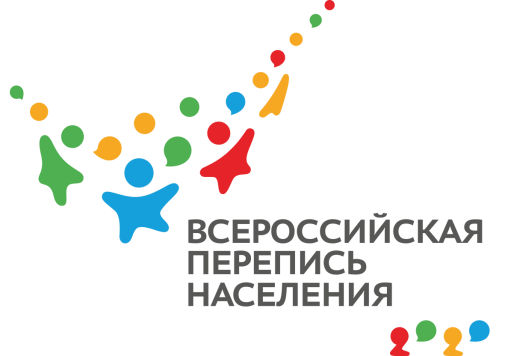 ОБ-83-10/              -ДР от 20.08.2020г.ВПН-2020: ОТНОШЕНИЕ И СТРАХИЧасто негативное отношение к переписи обусловлено предубеждениями по поводу сохранности личных данных, недоверием к переписчику, который может занести в переписной лист неправильную информацию или вовсе оказаться мошенником. Ниже мы расскажем являются ли эти страхи оправданными и как избежать возможных неприятных ситуаций.Человек назвался переписчиком, как его проверить? Убедиться в подлинности его слов можно по удостоверению, действительному при наличии паспорта, и экипировке с эмблемой переписи – портфелю, шарфу и кепке. Если же желания беседовать с незнакомым человеком все равно нет, можно переписаться по интернету на портале «Госуслуги» в любое удобное для вас время и просто назвать ему код-подтверждение.Боюсь, что мои данные передадут в налоговые органы. Один из принципов переписи – конфиденциальность – исключает попадание сведений в чужие руки и гарантирует их поступление в обезличенном виде. Иными словами, заполненная на планшете анкета не будет помечена вашим именем, а все записанное в ней в вашем присутствии сразу после сохранения отправится на серверы Росстата. Статистика интересуется только обобщенными данными, выраженными в цифрах.Вдруг переписчик пропустит меня или не застанет дома? Переписчик будет обходить дома респондентов в течение месяца на выделенном ему переписном участке, ориентируясь по онлайн-карте, и обязан в случае неудачи посетить каждый дом трижды. Если вы мало времени проводите дома, воспользуйтесь интернет-переписью. Напоминаем, что вторая перепись населения в составе России состоится в Республике Крым с 1 по 30 апреля с применением цифровых технологий. Любой житель сможет самостоятельно переписаться на портале «Госуслуги», для чего понадобится стандартная или подтвержденная учетная запись. Переписчики с электронными планшетами обойдут квартиры и дома и опросят жителей, не принявших участие в интернет-переписи. Тем, кто уже переписался на портале, достаточно будет показать код-подтверждение. Переписчики будут иметь специальную экипировку и удостоверение, действительное при предъявлении паспорта. Кроме того, будет организована работа переписных участков, в том числе в помещениях многофункциональных центров оказания государственных и муниципальных услуг «Мои документы».Ссылка на источник информации обязательна.Руководитель                                                                                            О.И. Балдина